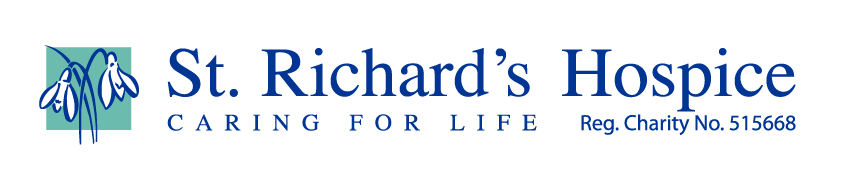 Chinese New Year - Animal AttributesCan you work out your Chinese Zodiac sign? RAT – 1936, 1948, 1960, 1972, 1984, 1996, 2008, 2020, 2032Smart, quick-witted, persuasive. Good business people though can be stubborn.OX – 1937, 1949, 1961, 1973, 1985, 1997, 2009, 2021, 2033 Kind, trustworthy and reliable. Good leaders with lots of patience.TIGER – 1938, 1950, 1962, 1974, 1986, 1998, 2010, 2022, 2034Courageous, authoritative, emotional and intense. Can conflict with authority.RABBIT – 1939, 1951, 1963, 1975, 1987, 1999, 2011, 2023, 2035Compassionate, sincere popular. Shy away from competitiveness and aggressionDRAGON – 1940, 1952, 1964, 1976, 1988, 2000, 2012, 2024, 2036Energetic, warm-hearted, fearless and charismatic. Good leadership skills.SNAKE – 1941, 1953, 1965, 1977, 1989, 2001, 2013, 2025, 2037Charming, generous and smart, well-educated and humorous.HORSE – 1942, 1954, 1966, 1978, 1990, 2002, 2014, 2026, 2038Independent, impatient and energetic. Treat everyone sincerely. GOAT – 1943, 1955, 1967, 1979, 1991, 2003, 2015, 2027, 2039Shy, kind, mild-mannered and peace loving. Love animals, children and nature.MONKEY – 1944, 1956, 1968, 1980, 1992, 2004, 2016, 2028Fun, energetic, agile and smart. Can make anyone laugh. Has many interests.ROOSTER – 1945, 1957, 1969, 1981, 1993, 2005, 2017, 2029Hard working, independent and observant. Good organisational skills.DOG – 1946, 1958, 1970, 1982, 1994, 2006, 2018, 2030Patient, generous, diligent, faithful &, kind. Not materialistic, but attract money.PIG – 1947, 1959, 1971, 1983, 1995, 2007, 2019, 2031Generous, kind, honest, responsible, tolerant and appreciative of luxury.Now figure out your family and friends. 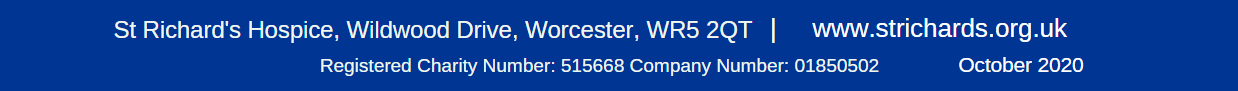 